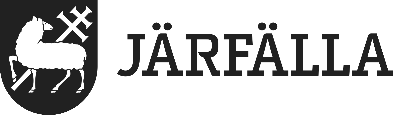 1. Uppgifter om verksamhetenNamn på verksamhetenAdressTelefonE-postOrg.nrVerksamhetens artMottagningskök med viss beredning på vårdavdelning. Råvaror som rå köttfärs/kyckling/ kött/ fisk hanteras ejAntal serverade portioner/dagFrukost Lunch MiddagKvällsmatMaten levereras från (vilket pro- duktionskök)Måltider som tillagas i avdelnings-köketVerksamhetschefNamn